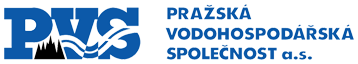 OBJEDNÁVKAOBJEDNÁVKAOBJEDNÁVKAčíslo:číslo:číslo:číslo:číslo:číslo:9-367/P5600/19/RSOBJEDNATELOBJEDNATELOBJEDNATELOBJEDNATELZhotovitelZhotovitelZhotovitelZhotovitelZhotovitelPražská vodohospodářská společnost a.s.Žatecká 110/2, 110 00 Praha 1IČ: 25656112DIČ: CZ25656112Zápis v OR 1.4.1998 je veden u Městského soudu v Praze oddíl B, vložka 5290Pražská vodohospodářská společnost a.s.Žatecká 110/2, 110 00 Praha 1IČ: 25656112DIČ: CZ25656112Zápis v OR 1.4.1998 je veden u Městského soudu v Praze oddíl B, vložka 5290Pražská vodohospodářská společnost a.s.Žatecká 110/2, 110 00 Praha 1IČ: 25656112DIČ: CZ25656112Zápis v OR 1.4.1998 je veden u Městského soudu v Praze oddíl B, vložka 5290Pražská vodohospodářská společnost a.s.Žatecká 110/2, 110 00 Praha 1IČ: 25656112DIČ: CZ25656112Zápis v OR 1.4.1998 je veden u Městského soudu v Praze oddíl B, vložka 5290BETONCONSULT, s.r.o.Doc. Ing. Jiří Dohnálek, CSc.V rovinách 609/123, Praha 4-Podolí, 14000PrahaIČ: 27366774DIČ: CZ27366774BETONCONSULT, s.r.o.Doc. Ing. Jiří Dohnálek, CSc.V rovinách 609/123, Praha 4-Podolí, 14000PrahaIČ: 27366774DIČ: CZ27366774BETONCONSULT, s.r.o.Doc. Ing. Jiří Dohnálek, CSc.V rovinách 609/123, Praha 4-Podolí, 14000PrahaIČ: 27366774DIČ: CZ27366774BETONCONSULT, s.r.o.Doc. Ing. Jiří Dohnálek, CSc.V rovinách 609/123, Praha 4-Podolí, 14000PrahaIČ: 27366774DIČ: CZ27366774BETONCONSULT, s.r.o.Doc. Ing. Jiří Dohnálek, CSc.V rovinách 609/123, Praha 4-Podolí, 14000PrahaIČ: 27366774DIČ: CZ27366774Dodací lhůta: 20.10.2019Dodací lhůta: 20.10.2019Dodací lhůta: 20.10.2019Dodací lhůta: 20.10.2019Dodací lhůta: 20.10.2019Dodací lhůta: 20.10.2019Dodací lhůta: 20.10.2019Dodací lhůta: 20.10.2019Ze dne: 20.06.2019Ze dne: 20.06.2019Dopravní dispozice: ÚV PodolíDopravní dispozice: ÚV PodolíDopravní dispozice: ÚV PodolíDopravní dispozice: ÚV PodolíDopravní dispozice: ÚV PodolíDopravní dispozice: ÚV PodolíDopravní dispozice: ÚV PodolíDopravní dispozice: ÚV PodolíPlátce DPH: AnoPlátce DPH: AnoOBJEDNÁVÁMEOBJEDNÁVÁMEOBJEDNÁVÁMEOBJEDNÁVÁMEOBJEDNÁVÁMEOBJEDNÁVÁMEOBJEDNÁVÁMEOBJEDNÁVÁMEOBJEDNÁVÁMEOBJEDNÁVÁMEČíslo akce:1/5/P56/00Název akce:ÚV Podolí - sanace ŽB stropů v budově staré filtraceObjednáváme u Vás pro výše uvedenou akci na základě Vaší nabídky ze dne 17.06.2019. podrobný stavebně technický průzkum části A suterénu objektu staré filtrace, budova G, ÚV Podolí. Suterén objektu je definován prostorem pod podlahou galerií filtrů; část A suterénu je vyznačena ve Vaší nabídce jako severní polovina objektu, k této části A je připojena i celá středová chodba (západ - východ) suterénu objektu (část B suterénu objektu bude předmětem navazující objednávky). Jednotlivé činnosti předmětu plnění jsou specifikovány Vaší nabídkou ze dne 17.06.2019 vč příloh.Cena celkem:  109 470,- Kč (bez DPH)Číslo akce:1/5/P56/00Název akce:ÚV Podolí - sanace ŽB stropů v budově staré filtraceObjednáváme u Vás pro výše uvedenou akci na základě Vaší nabídky ze dne 17.06.2019. podrobný stavebně technický průzkum části A suterénu objektu staré filtrace, budova G, ÚV Podolí. Suterén objektu je definován prostorem pod podlahou galerií filtrů; část A suterénu je vyznačena ve Vaší nabídce jako severní polovina objektu, k této části A je připojena i celá středová chodba (západ - východ) suterénu objektu (část B suterénu objektu bude předmětem navazující objednávky). Jednotlivé činnosti předmětu plnění jsou specifikovány Vaší nabídkou ze dne 17.06.2019 vč příloh.Cena celkem:  109 470,- Kč (bez DPH)Číslo akce:1/5/P56/00Název akce:ÚV Podolí - sanace ŽB stropů v budově staré filtraceObjednáváme u Vás pro výše uvedenou akci na základě Vaší nabídky ze dne 17.06.2019. podrobný stavebně technický průzkum části A suterénu objektu staré filtrace, budova G, ÚV Podolí. Suterén objektu je definován prostorem pod podlahou galerií filtrů; část A suterénu je vyznačena ve Vaší nabídce jako severní polovina objektu, k této části A je připojena i celá středová chodba (západ - východ) suterénu objektu (část B suterénu objektu bude předmětem navazující objednávky). Jednotlivé činnosti předmětu plnění jsou specifikovány Vaší nabídkou ze dne 17.06.2019 vč příloh.Cena celkem:  109 470,- Kč (bez DPH)Číslo akce:1/5/P56/00Název akce:ÚV Podolí - sanace ŽB stropů v budově staré filtraceObjednáváme u Vás pro výše uvedenou akci na základě Vaší nabídky ze dne 17.06.2019. podrobný stavebně technický průzkum části A suterénu objektu staré filtrace, budova G, ÚV Podolí. Suterén objektu je definován prostorem pod podlahou galerií filtrů; část A suterénu je vyznačena ve Vaší nabídce jako severní polovina objektu, k této části A je připojena i celá středová chodba (západ - východ) suterénu objektu (část B suterénu objektu bude předmětem navazující objednávky). Jednotlivé činnosti předmětu plnění jsou specifikovány Vaší nabídkou ze dne 17.06.2019 vč příloh.Cena celkem:  109 470,- Kč (bez DPH)Číslo akce:1/5/P56/00Název akce:ÚV Podolí - sanace ŽB stropů v budově staré filtraceObjednáváme u Vás pro výše uvedenou akci na základě Vaší nabídky ze dne 17.06.2019. podrobný stavebně technický průzkum části A suterénu objektu staré filtrace, budova G, ÚV Podolí. Suterén objektu je definován prostorem pod podlahou galerií filtrů; část A suterénu je vyznačena ve Vaší nabídce jako severní polovina objektu, k této části A je připojena i celá středová chodba (západ - východ) suterénu objektu (část B suterénu objektu bude předmětem navazující objednávky). Jednotlivé činnosti předmětu plnění jsou specifikovány Vaší nabídkou ze dne 17.06.2019 vč příloh.Cena celkem:  109 470,- Kč (bez DPH)Číslo akce:1/5/P56/00Název akce:ÚV Podolí - sanace ŽB stropů v budově staré filtraceObjednáváme u Vás pro výše uvedenou akci na základě Vaší nabídky ze dne 17.06.2019. podrobný stavebně technický průzkum části A suterénu objektu staré filtrace, budova G, ÚV Podolí. Suterén objektu je definován prostorem pod podlahou galerií filtrů; část A suterénu je vyznačena ve Vaší nabídce jako severní polovina objektu, k této části A je připojena i celá středová chodba (západ - východ) suterénu objektu (část B suterénu objektu bude předmětem navazující objednávky). Jednotlivé činnosti předmětu plnění jsou specifikovány Vaší nabídkou ze dne 17.06.2019 vč příloh.Cena celkem:  109 470,- Kč (bez DPH)Číslo akce:1/5/P56/00Název akce:ÚV Podolí - sanace ŽB stropů v budově staré filtraceObjednáváme u Vás pro výše uvedenou akci na základě Vaší nabídky ze dne 17.06.2019. podrobný stavebně technický průzkum části A suterénu objektu staré filtrace, budova G, ÚV Podolí. Suterén objektu je definován prostorem pod podlahou galerií filtrů; část A suterénu je vyznačena ve Vaší nabídce jako severní polovina objektu, k této části A je připojena i celá středová chodba (západ - východ) suterénu objektu (část B suterénu objektu bude předmětem navazující objednávky). Jednotlivé činnosti předmětu plnění jsou specifikovány Vaší nabídkou ze dne 17.06.2019 vč příloh.Cena celkem:  109 470,- Kč (bez DPH)Číslo akce:1/5/P56/00Název akce:ÚV Podolí - sanace ŽB stropů v budově staré filtraceObjednáváme u Vás pro výše uvedenou akci na základě Vaší nabídky ze dne 17.06.2019. podrobný stavebně technický průzkum části A suterénu objektu staré filtrace, budova G, ÚV Podolí. Suterén objektu je definován prostorem pod podlahou galerií filtrů; část A suterénu je vyznačena ve Vaší nabídce jako severní polovina objektu, k této části A je připojena i celá středová chodba (západ - východ) suterénu objektu (část B suterénu objektu bude předmětem navazující objednávky). Jednotlivé činnosti předmětu plnění jsou specifikovány Vaší nabídkou ze dne 17.06.2019 vč příloh.Cena celkem:  109 470,- Kč (bez DPH)Číslo akce:1/5/P56/00Název akce:ÚV Podolí - sanace ŽB stropů v budově staré filtraceObjednáváme u Vás pro výše uvedenou akci na základě Vaší nabídky ze dne 17.06.2019. podrobný stavebně technický průzkum části A suterénu objektu staré filtrace, budova G, ÚV Podolí. Suterén objektu je definován prostorem pod podlahou galerií filtrů; část A suterénu je vyznačena ve Vaší nabídce jako severní polovina objektu, k této části A je připojena i celá středová chodba (západ - východ) suterénu objektu (část B suterénu objektu bude předmětem navazující objednávky). Jednotlivé činnosti předmětu plnění jsou specifikovány Vaší nabídkou ze dne 17.06.2019 vč příloh.Cena celkem:  109 470,- Kč (bez DPH)Číslo akce:1/5/P56/00Název akce:ÚV Podolí - sanace ŽB stropů v budově staré filtraceObjednáváme u Vás pro výše uvedenou akci na základě Vaší nabídky ze dne 17.06.2019. podrobný stavebně technický průzkum části A suterénu objektu staré filtrace, budova G, ÚV Podolí. Suterén objektu je definován prostorem pod podlahou galerií filtrů; část A suterénu je vyznačena ve Vaší nabídce jako severní polovina objektu, k této části A je připojena i celá středová chodba (západ - východ) suterénu objektu (část B suterénu objektu bude předmětem navazující objednávky). Jednotlivé činnosti předmětu plnění jsou specifikovány Vaší nabídkou ze dne 17.06.2019 vč příloh.Cena celkem:  109 470,- Kč (bez DPH)Zhotovitel bere na vědomí, že jsou-li v případě této objednávky naplněny podmínky zákona č. 340/2015 Sb., zákon o registru smluv, objednatel zveřejní tuto objednávku v Registru smluv dle uvedeného zákona, s čímž zhotovitel svým podpisem vyjadřuje souhlas.Podepsané objednávky (2x) oprávněnou osobou předá zhotovitel osobně nebo zašle na adresu objednatele.Zhotovitel bere na vědomí, že jsou-li v případě této objednávky naplněny podmínky zákona č. 340/2015 Sb., zákon o registru smluv, objednatel zveřejní tuto objednávku v Registru smluv dle uvedeného zákona, s čímž zhotovitel svým podpisem vyjadřuje souhlas.Podepsané objednávky (2x) oprávněnou osobou předá zhotovitel osobně nebo zašle na adresu objednatele.Zhotovitel bere na vědomí, že jsou-li v případě této objednávky naplněny podmínky zákona č. 340/2015 Sb., zákon o registru smluv, objednatel zveřejní tuto objednávku v Registru smluv dle uvedeného zákona, s čímž zhotovitel svým podpisem vyjadřuje souhlas.Podepsané objednávky (2x) oprávněnou osobou předá zhotovitel osobně nebo zašle na adresu objednatele.Zhotovitel bere na vědomí, že jsou-li v případě této objednávky naplněny podmínky zákona č. 340/2015 Sb., zákon o registru smluv, objednatel zveřejní tuto objednávku v Registru smluv dle uvedeného zákona, s čímž zhotovitel svým podpisem vyjadřuje souhlas.Podepsané objednávky (2x) oprávněnou osobou předá zhotovitel osobně nebo zašle na adresu objednatele.Zhotovitel bere na vědomí, že jsou-li v případě této objednávky naplněny podmínky zákona č. 340/2015 Sb., zákon o registru smluv, objednatel zveřejní tuto objednávku v Registru smluv dle uvedeného zákona, s čímž zhotovitel svým podpisem vyjadřuje souhlas.Podepsané objednávky (2x) oprávněnou osobou předá zhotovitel osobně nebo zašle na adresu objednatele.Zhotovitel bere na vědomí, že jsou-li v případě této objednávky naplněny podmínky zákona č. 340/2015 Sb., zákon o registru smluv, objednatel zveřejní tuto objednávku v Registru smluv dle uvedeného zákona, s čímž zhotovitel svým podpisem vyjadřuje souhlas.Podepsané objednávky (2x) oprávněnou osobou předá zhotovitel osobně nebo zašle na adresu objednatele.Zhotovitel bere na vědomí, že jsou-li v případě této objednávky naplněny podmínky zákona č. 340/2015 Sb., zákon o registru smluv, objednatel zveřejní tuto objednávku v Registru smluv dle uvedeného zákona, s čímž zhotovitel svým podpisem vyjadřuje souhlas.Podepsané objednávky (2x) oprávněnou osobou předá zhotovitel osobně nebo zašle na adresu objednatele.Zhotovitel bere na vědomí, že jsou-li v případě této objednávky naplněny podmínky zákona č. 340/2015 Sb., zákon o registru smluv, objednatel zveřejní tuto objednávku v Registru smluv dle uvedeného zákona, s čímž zhotovitel svým podpisem vyjadřuje souhlas.Podepsané objednávky (2x) oprávněnou osobou předá zhotovitel osobně nebo zašle na adresu objednatele.Zhotovitel bere na vědomí, že jsou-li v případě této objednávky naplněny podmínky zákona č. 340/2015 Sb., zákon o registru smluv, objednatel zveřejní tuto objednávku v Registru smluv dle uvedeného zákona, s čímž zhotovitel svým podpisem vyjadřuje souhlas.Podepsané objednávky (2x) oprávněnou osobou předá zhotovitel osobně nebo zašle na adresu objednatele.Zhotovitel bere na vědomí, že jsou-li v případě této objednávky naplněny podmínky zákona č. 340/2015 Sb., zákon o registru smluv, objednatel zveřejní tuto objednávku v Registru smluv dle uvedeného zákona, s čímž zhotovitel svým podpisem vyjadřuje souhlas.Podepsané objednávky (2x) oprávněnou osobou předá zhotovitel osobně nebo zašle na adresu objednatele.Upozornění: Nedílnou součástí daňového dokladu musí být kopie této objednávky, kalkulace ceny a protokol o rozsahu provedených činností / doklad o předání a převzetí díla potvrzený objednatelem. Bez těchto náležitostí bude daňový doklad vrácen zpět k doplnění.Upozornění: Nedílnou součástí daňového dokladu musí být kopie této objednávky, kalkulace ceny a protokol o rozsahu provedených činností / doklad o předání a převzetí díla potvrzený objednatelem. Bez těchto náležitostí bude daňový doklad vrácen zpět k doplnění.Upozornění: Nedílnou součástí daňového dokladu musí být kopie této objednávky, kalkulace ceny a protokol o rozsahu provedených činností / doklad o předání a převzetí díla potvrzený objednatelem. Bez těchto náležitostí bude daňový doklad vrácen zpět k doplnění.Upozornění: Nedílnou součástí daňového dokladu musí být kopie této objednávky, kalkulace ceny a protokol o rozsahu provedených činností / doklad o předání a převzetí díla potvrzený objednatelem. Bez těchto náležitostí bude daňový doklad vrácen zpět k doplnění.Upozornění: Nedílnou součástí daňového dokladu musí být kopie této objednávky, kalkulace ceny a protokol o rozsahu provedených činností / doklad o předání a převzetí díla potvrzený objednatelem. Bez těchto náležitostí bude daňový doklad vrácen zpět k doplnění.Upozornění: Nedílnou součástí daňového dokladu musí být kopie této objednávky, kalkulace ceny a protokol o rozsahu provedených činností / doklad o předání a převzetí díla potvrzený objednatelem. Bez těchto náležitostí bude daňový doklad vrácen zpět k doplnění.Upozornění: Nedílnou součástí daňového dokladu musí být kopie této objednávky, kalkulace ceny a protokol o rozsahu provedených činností / doklad o předání a převzetí díla potvrzený objednatelem. Bez těchto náležitostí bude daňový doklad vrácen zpět k doplnění.Upozornění: Nedílnou součástí daňového dokladu musí být kopie této objednávky, kalkulace ceny a protokol o rozsahu provedených činností / doklad o předání a převzetí díla potvrzený objednatelem. Bez těchto náležitostí bude daňový doklad vrácen zpět k doplnění.Upozornění: Nedílnou součástí daňového dokladu musí být kopie této objednávky, kalkulace ceny a protokol o rozsahu provedených činností / doklad o předání a převzetí díla potvrzený objednatelem. Bez těchto náležitostí bude daňový doklad vrácen zpět k doplnění.Upozornění: Nedílnou součástí daňového dokladu musí být kopie této objednávky, kalkulace ceny a protokol o rozsahu provedených činností / doklad o předání a převzetí díla potvrzený objednatelem. Bez těchto náležitostí bude daňový doklad vrácen zpět k doplnění.Vyřizuje:tel: 251 170 111Za objednatele:Razítko a podpis:Za objednatele:Razítko a podpis:Za objednatele:Razítko a podpis:Za objednatele:Razítko a podpis:Za zhotovitele:Razítko a podpis:Za zhotovitele:Razítko a podpis:Za zhotovitele:Razítko a podpis: